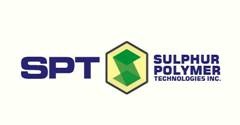 SPT Sulphur Polymer Technologies Inc.488 - 625 Howe StreetVancouver, B.C.V6C 2T6January 27, 2015                                                                                                                             CSE:  SEEN E W S    R E L E A S ESPT SULPHUR POLYMER TECHNOLOGIES INC. EXPANDS EXISTING BUSINESS BY ACQUISITION OF PATENTS AND FORMULA FOR SULSTARTM AND SULCONCRETE TECHNOLOGY FOR NORTH AMERICA SPT Sulphur Polymer Technologies Inc. (the “Company”) is pleased to announce that it has entered into a letter of intent (the “LOI”) with Mr. Wlodzimierz Myslowski of Poland to acquire all rights to the patents, patent applications, know-how, and other intellectual property (the “Intellectual Property” or “IP”) pertaining to the manufacture and distribution of the SulstarTM and Sulconcrete technology for waste sulphur conversion into useful sulphur polymers.  The Completion of this acquisition enhances the Company’s existing business.Pursuant to the terms of the LOI, the Company will acquire the North American (Canada, USA and Mexico) IP in exchange for a non-refundable deposit of $25,000 and the issuance of 17,000,000 common shares in the capital stock of the Company.  The purchase price was based on arms’ length negotiation. The Company has also been granted the option to acquire the IP for each of the Middle East, Africa, Europe, and Asia for an additional 2,000,000 common shares for each region, to a maximum of an additional 8,000,000 common shares.  Such IP will be transferred to the Company as patents are issued in such continents. The transaction is subject to the approval of the Canadian Securities Exchange.  The acquisition of the IP is also subject to completion of due diligence by the Company and a definitive agreement being executed.  Pursuant to a related Exclusivity Agreement, the Company has been granted exclusive rights to negotiate and complete the definitive agreement and ancillary documentation during the due diligence period, which is expected to be completed by mid-February, 2015, or such other date as negotiated between the parties.As part of its acquisition of the IP, the Company has agreed to use its best efforts to complete one or more non-brokered private placements to raise gross proceeds of up to C$5 million in order to expand the Company’s business.A finder’s fee of 1,250,000 common shares of the Company is payable with respect to this transaction for services provided in negotiating and securing this transaction.Upon closing of the definitive agreement and the transactions contemplated therein, Mr. Wlodzimierz Myslowski of Poland will be appointed as a director and Chairman of the Board and Mr. Grzegorz Myslowski of Poland will be appointed as a director, President, and CEO of the Company. Mr. Grzegorz Myslowski ‘s appointment to the Board will occur at the next shareholders’ meeting. Messrs.  Myslowski are established businessmen in Poland. Mr. Wlodzimierz Myslowski is the holder of several patents.Glen Macdonald, President of the Company, states “The Company currently owns an exclusive license for Western Canada, so acquiring the IP for the manufacture, sale, and distribution of SulstarTM and Sulconcrete aligns our interests with the inventor of the IP and secures our ownership of the IP rather than only marketing rights”.For more information, please contact:Glen Macdonald, PresidentTel:  604.719.8129Email:  admin@sptsulphurtech.com Cautionary StatementsCertain statements contained in this press release constitute forward-looking information. These statements relate to future events or future performance. The use of any of the words "could", "intend", "expect", "believe", "will", "projected", "estimated" and similar expressions and statements relating to matters that are not historical facts are intended to identify forward-looking information and are based on the Company's current belief or assumptions as to the outcome and timing of such future events. Actual future results may differ materially. Various assumptions or factors are typically applied in drawing conclusions or making the forecasts or projections set out in forward-looking information. Those assumptions and factors are based on information currently available to the Company. Risk factors that could cause actual results or outcomes to differ materially from the results expressed or implied by forward-looking information include, among other things: conditions imposed by the Canadian Securities Exchange; changes in tax laws, general economic and business conditions; and changes in the regulatory regulation. The Company cautions the reader that the above list of risk factors is not exhaustive. Currently, the Company does not have a written policy for updating forward-looking information and management refers to Part 4A and Part 4B of National Instrument 51-102 for guidance on disclosing forward-looking information. As required by applicable securities legislation, as a reporting issuer, it is the Company’s policy to update forward-looking information in its period management discussions and analyses, as required from time to time.  Because of the risks, uncertainties and assumptions contained herein, investors should not place undue reliance on forward-looking information. The foregoing statements expressly qualify any forward-looking information contained herein.Neither the Canadian Securities Exchange nor it Regulation Services Provider (as that term is defined in the policies of the Canadian Securities Exchange) accepts responsibility for the adequacy or accuracy of this release.